ALL-CANADA SHOW PRIZE RULES AND REGULATIONS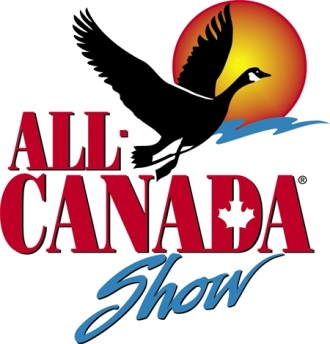 Rules and Regulations: Contestants are eligible to win one trip for two people to Canada once every 12 months. For United States residents only. Must be 18 years or older. No purchase necessary. Void where prohibited. Drawing for winners will take place by February 20th, 2019. All Prizes, Vacation Trips and Giveaways: Vacation prizes that are won at the 2019 All-Canada Show must be used during the 2019 vacation season and are non-refundable or non-transferable. No cash substitutes. Transportation to the lodge is not included. W-9 (tax paperwork) and vacation affidavit must be returned to PACE Adventures LLC prior to May 1, 2019 or the trip will be forfeited. The prize does not include licenses, liquor, tips, incidentals, transportation to Canada or transportation to the lodge. Dates may be limited and there may be certain other restrictions. Lodge owners will provide accommodations during your trip. All arrangements and reservations must be made directly with the lodge owner after the proper tax paperwork is sent to PACE Adventures LLC. The All-Canada Show does not own or operate any of the lodges. The All-Canada Show is not responsible for any actions of the vacation stay. Determination of Winners of Vacation Prizes: Winner(s) for prizes will be pulled from all entries received throughout the Contest Period. PACE ADVENTURES LLC reserves the right to modify scheduling of the Sweepstakes drawings without prior notice. PACE ADVENTURES LLC may require winners who entered online to provide proof that they are the authorized account holders of the e-mail addresses used to enter the Sweepstakes via the online entry method. "Authorized account holder" is defined as the natural person who is assigned to an e-mail address by an Internet service provider, online service provider, or organization (e.g., business, educational institution, etc.) that is responsible for assigning e-mail addresses for the domain associated with the e-mail address. Any winner who does not comply with the Official Rules in any way will be disqualified and an alternate winner will be selected in a random drawing from among the remaining entries in the appropriate entry pool.Any expenses related to prizes that are not expressly provided herein shall be the responsibility of the winners.  Winners are solely responsible for payment of all applicable federal, state and local income taxes on prizes. Winners of prizes valued at $600 or more will be issued IRS Forms 1099 for the value of the prize.Prizes are non-transferable and no cash redemption or prize substitution allowed, except at Sponsor’s sole discretion or as provided herein. Sponsor reserves the right to substitute a prize of equal or greater value if an advertised prize becomes unavailable.Acceptance of a prize constitutes permission for PACE ADVENTURES LLC and its agencies to use winner’s name and/or likeness for purposes of advertising and trade in any and all media worldwide without notice, limitation or further compensation, unless prohibited by law.PACE ADVENTURES LLC is not responsible for any typographical or other errors in the printing of the offer, administration of the Sweepstakes or in the announcement of the prizes/winnersWinners will be contacted by phone or registered mail prior to March 1st, 2019. The contest form must be filled out completely and all fields must be accurate and current at the time of the drawing or the contestant will be disqualified. Promotions:  Winners’ names and state where they are from will be posted on allcanada.com. and through social media, including but not limited to FaceBook and Twitter. Winners’ names and pictures may be used in other promotional material such as the All-Canada Show Guide and other publications.Approximate odds of winning prizes: Odds of winning will be determined by the total number of eligible entries received. Participants: Participants must be United States residents only who are at least 18 years old. No purchase necessary. Limit one entry per show. Contestants can win only one trip per 12 month period. Employees and immediate family members (spouses and children) of the following are not eligible to win: PACE Adventures LLC (All-Canada show), Nuterra, LLC, HVS Marketing, and All-Canada Show exhibitors and Sponsors.GRAND PRIZE Entries: Contestants can register for the Grand Prize at any All-Canada Show or they can print and mail this form to – Which must be returned by Feb 19th, 2019: PACE Adventures LLCAll-Canada Show PO Box 101Black Creek, WI 54106Name:______________________________ Street:______________________________ City, State, Zip:______________________ Phone: (___)_________________________ PACE ADVENTURES LLC is not responsible for computer system, phone line, hardware, software or program malfunctions, or other errors, failures or delays in computer transmissions or network connections that are human or technical in nature. PACE ADVENTURES LLC is not responsible for incorrect or inaccurate entry information whether caused by Internet users or by any of the equipment or programming associated with or utilized in the Sweepstakes or by any technical or human error which may occur in the transmission, receipt or processing of the entries. PACE ADVENTURES LLC is not responsible for lost, late, damaged, misdirected, illegible, postage-due or incomplete entries, or for entries submitted in a manner that is not specified in these rules; all such entries will be disqualified. PACE ADVENTURES LLC reserves the right, in its sole discretion, to cancel or suspend the online portion of this Sweepstakes should virus, bugs or other causes beyond the control of PACE ADVENTURES LLC corrupt the administration, security or proper play of the Sweepstakes. In case of cancellation or suspension of the online portion, PACE ADVENTURES LLC reserves the right to award any Prizes remaining as of the date such action was taken in the following Drawing from among all eligible, non-suspect online entries received as of the time/date of cancellation/suspension combined with all eligible entries received by postal mail by the end of the appropriate Entry Period, and to thereafter award all Prizes in random drawings from among all eligible entries received by postal mail per subsequent Entry Period. In case of cancellation or suspension, all eligible, non-suspect online entries received as of the date/time such action was taken will be included in the Grand Prize Drawing along with all eligible entries received by postal mail throughout the entire Sweepstakes Period.
PACE ADVENTURES LLC is not responsible for any injury or damage to entrant’s or any other person’s computer related to or resulting from downloading or accessing any materials in the Sweepstakes. All entries become PACE ADVENTURES LLC property and will not be returned. Participants will be disqualified, at the sole discretion of PACE ADVENTURES LLC, if you attempt (i) to enter the Sweepstakes through any means other than as described in these Official Rules; or (ii) to disrupt the Sweepstakes, circumvent the terms and conditions of these Official Rules, or in any way tamper with or attempt to tamper with the Sweepstakes. If either of the above occurs, PACE ADVENTURES LLC has the right to remedy any such action, disruption, or circumvention, and to seek damages from you to the fullest extent permitted by law.ADDITIONAL CONDITIONS: By participating in the Sweepstakes, you agree to release and hold PACE ADVENTURES LLC and its directors, officers, employees and agents, and all prize suppliers harmless from any and all losses, damages, rights, claims, and actions of any kind in connection with participation in the Sweepstakes or in any prize-related activities, or resulting from or in connection with the acceptance, possession, use or misuse of any prize, including, without limitation, personal injuries, death, and property damage, and claims based on publicity rights, defamation, or invasion of privacy, whether suffered by you or a third party. Wherever prohibited by law and is subject to all applicable federal, state and local laws and regulations. By participating, entrants agree to be bound by these Official Rules and the decisions of PACE ADVENTURES LLC and to waive any right to claim ambiguity in the Sweepstakes or these Official Rules. All decisions regarding the Sweepstakes, including, but not limited to, selecting winners, will be made by PACE ADVENTURES LLC, whose decisions shall be final.SEVERABILITY: In the event that any provision of these Official Rules is found invalid or unenforceable pursuant to judicial decree or decision, the remainder of the Official Rules shall remain valid and enforceable according to its terms. By entering, you acknowledge that you intend that the provisions of these Official Rules be enforced to the fullest extent permitted by applicable law. Accordingly, you agree that if any provisions are deemed not enforceable, they shall be deemed modified to the minimum extent required by applicable law.DISPUTES/CHOICE OF LAW: Except where prohibited, by participating, each entrant agrees that this Sweepstakes shall be governed by, and construed in accordance with, US and State laws, without giving effect to any choice of law or conflict of law rules. Sponsor reserves the right to take such action as it deems necessary to enforce these Official Rules and ensure the fair operation of this Sweepstakes, including without limitation barring entrants who do not comply with these Official Rules. By entering, entrants consent to the jurisdiction and venue of the appropriate federal, state and local courts located in Alabama for any and all disputes, claims and causes of action arising out of or connected with this Sweepstakes or any prize awarded.